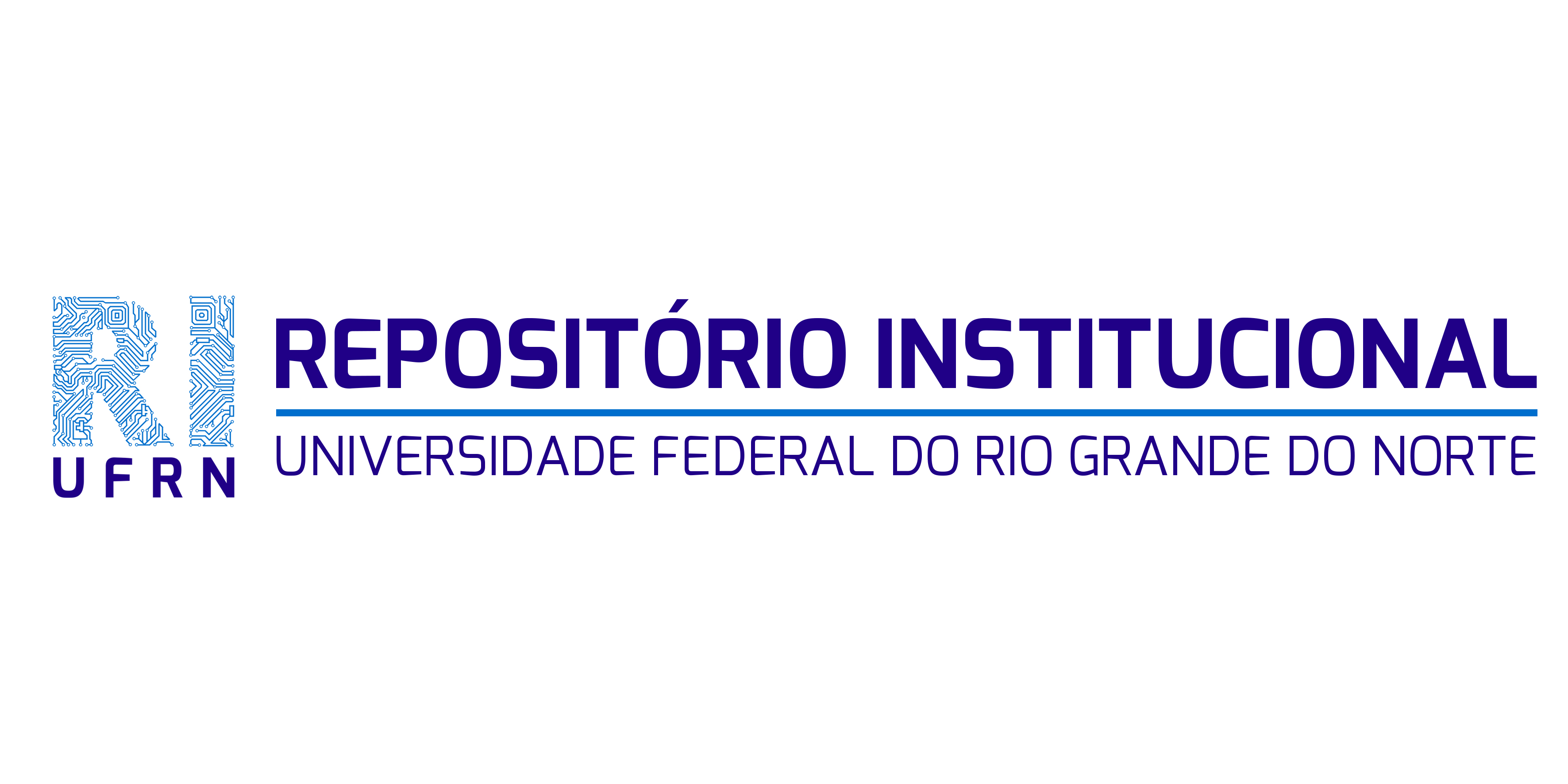 TERMO DE AUTORIZAÇÃO PARA DISPONIBILIDADE DE TESE E OU DISSERTAÇÃO REPOSITÓRIO INSTITUCIONAL Na qualidade de titular dos direitos de autor da publicação, autorizo ao Repositório Institucional da Universidade Federal do Rio Grande do Norte (RIUFRN) a disponibilizar, através do site https://repositorio.ufrn.br/, sem ressarcimento dos direitos autorais, de acordo com a Lei n. 9.610/98, o texto integral da obra abaixo citada, a título de divulgação e de preservação digital da produção científica brasileira, a partir desta data.Identificação: LICENÇA DE DIREITO AUTORALNa qualidade de titular dos direitos de autor do conteúdo supracitado, autorizo a Universidade Federal do Rio Grande do Norte a disponibilizar a obra, gratuitamente, de acordo com a licença pública Creative Commons, Licença 4.0 Unported por mim declarada sob as seguintes condições:Permitir uso comercial da obra? ( ) Sim	( ) NãoPermitir modificações em sua obra? ( ) Sim( ) Sim, contanto que outros compartilhem pela mesma licença ( ) Não	A obra continua protegida por direito autoral e/ou por outras leis aplicáveis. Qualquer uso da obra que não o autorizado sob esta licença ou pela legislação autoral é proibido. 	________________________________                ______/________/__________                          Assinatura do Autor	                                                            Data de autorização.AutorE:mailTítuloOrientador (a)Data de defesa